河北省技能大赛国赛管理地址：http://hbszjs.hebtu.edu.cn/jnds/login用户名：学校全称（同省赛名称）密码：（同省赛密码）一、国赛关联省赛流程指定承办学校【集团】--【国赛管理】【指定承办校】承办校选择参赛队伍2.1选择队伍点击【学校】--【国赛管理】【选择队伍】如下图所示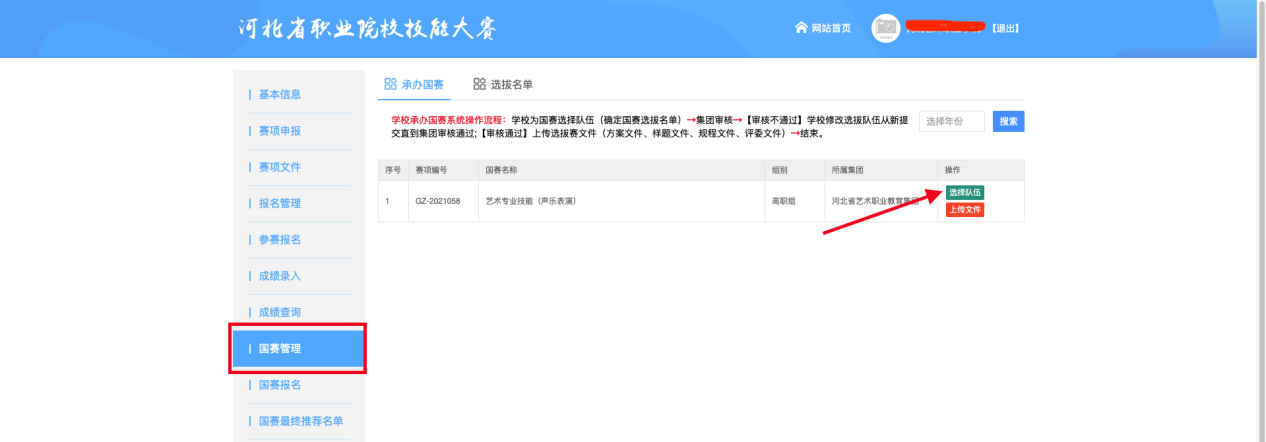 2.2选择完参赛名单，就可以在选拔名单中看到选择的队伍，以及审核状态；并且可以修改指导教师和学生信息。如下图所示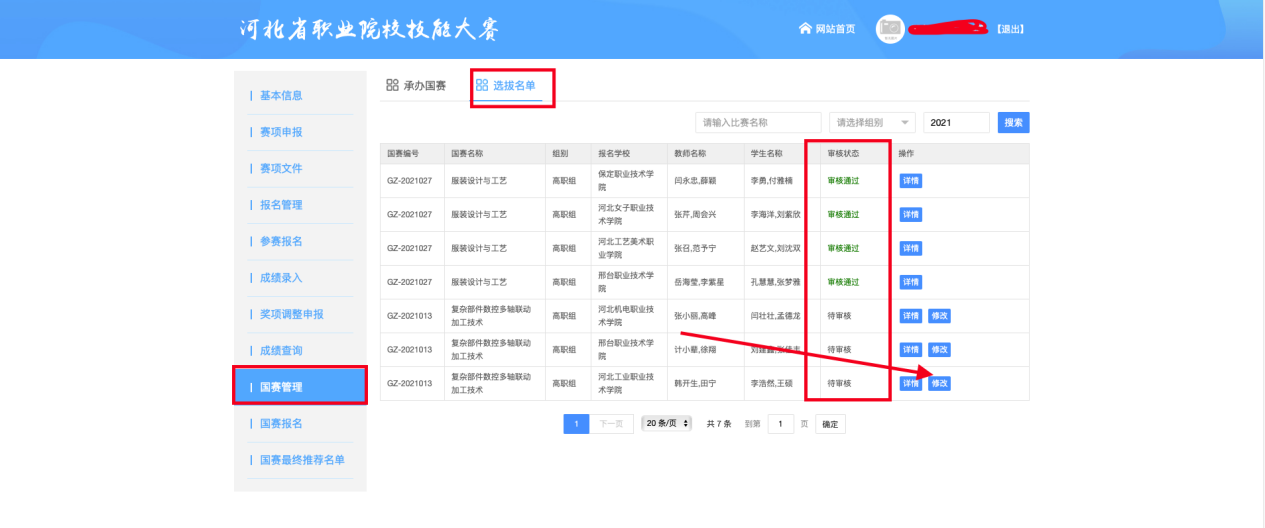 审核学校选择的选拔队伍【集团】--【国赛管理】【选拔名单】审核学校选择的参赛名单确定参加集训名单【集团】--【国赛管理】【选拔名单】【设为集训名额】集训名单确认，上报集训方案【集团】--【国赛管理】【集训名单】集训名单/上报集训方案【集团】--【国赛管理】【集训名单】【设为国赛最终名单】二、国赛没有可关联省赛1、没有可关联的省赛，学校报名，集团审核来指定承办校【学校】--【国赛报名】上传承办申请材料，点击【上传文件】就代表该校已经申请了承办。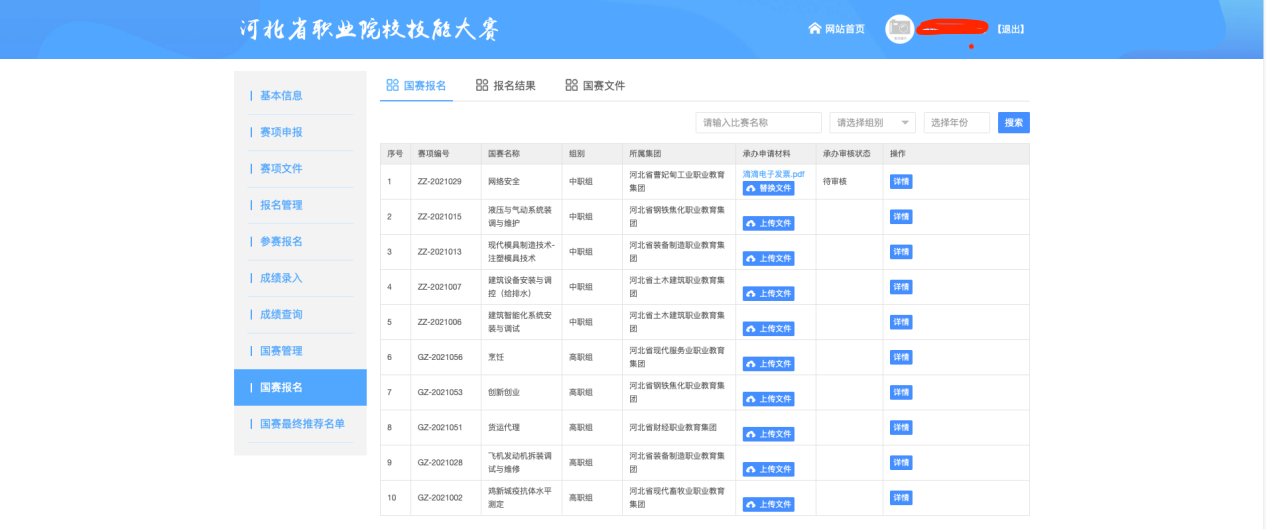 2、承办校审批【集团】--【国赛管理】【承办校审批】点击同意申报，则该校为改国赛选拔赛的承办校开始报名【集团】--【国赛管理】【国赛管理】【开始报名】点击考试报名，学校就可以进行报名参赛了。上传赛项文件【承办校】--【国赛报名】【国赛报名】【上传赛项文件】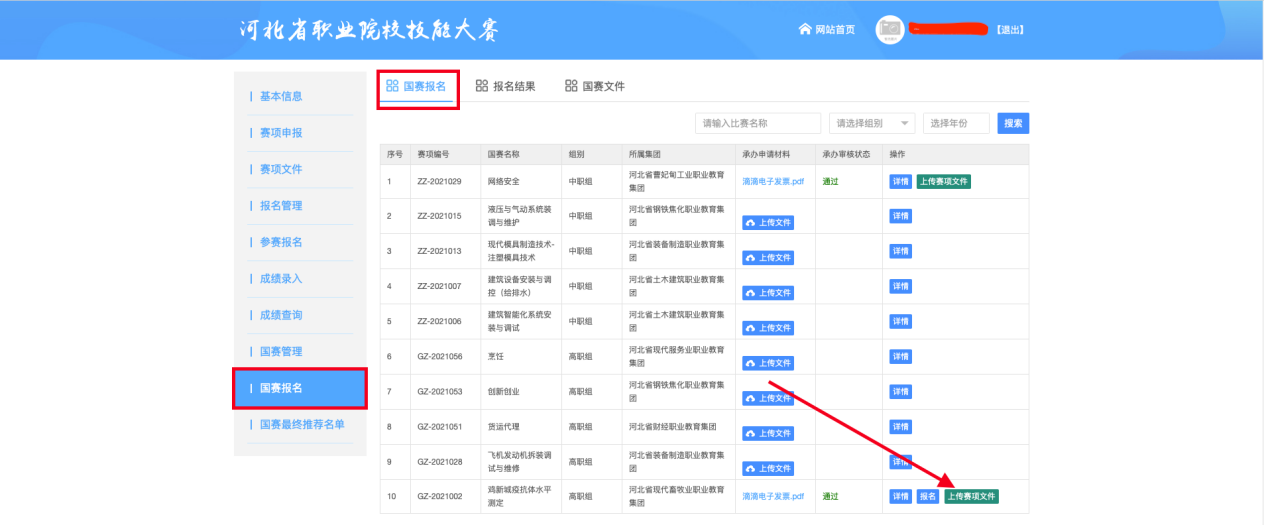 报名参赛【参赛校】--【国赛报名】【国赛报名】【报名】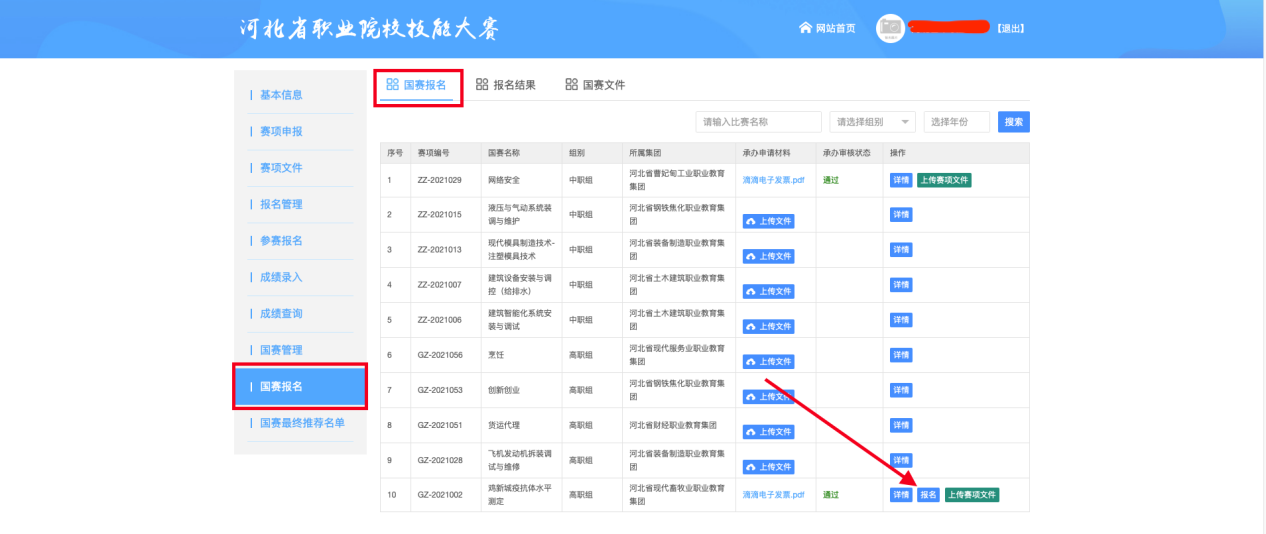 填报老师信息、学生信息，进行参赛报名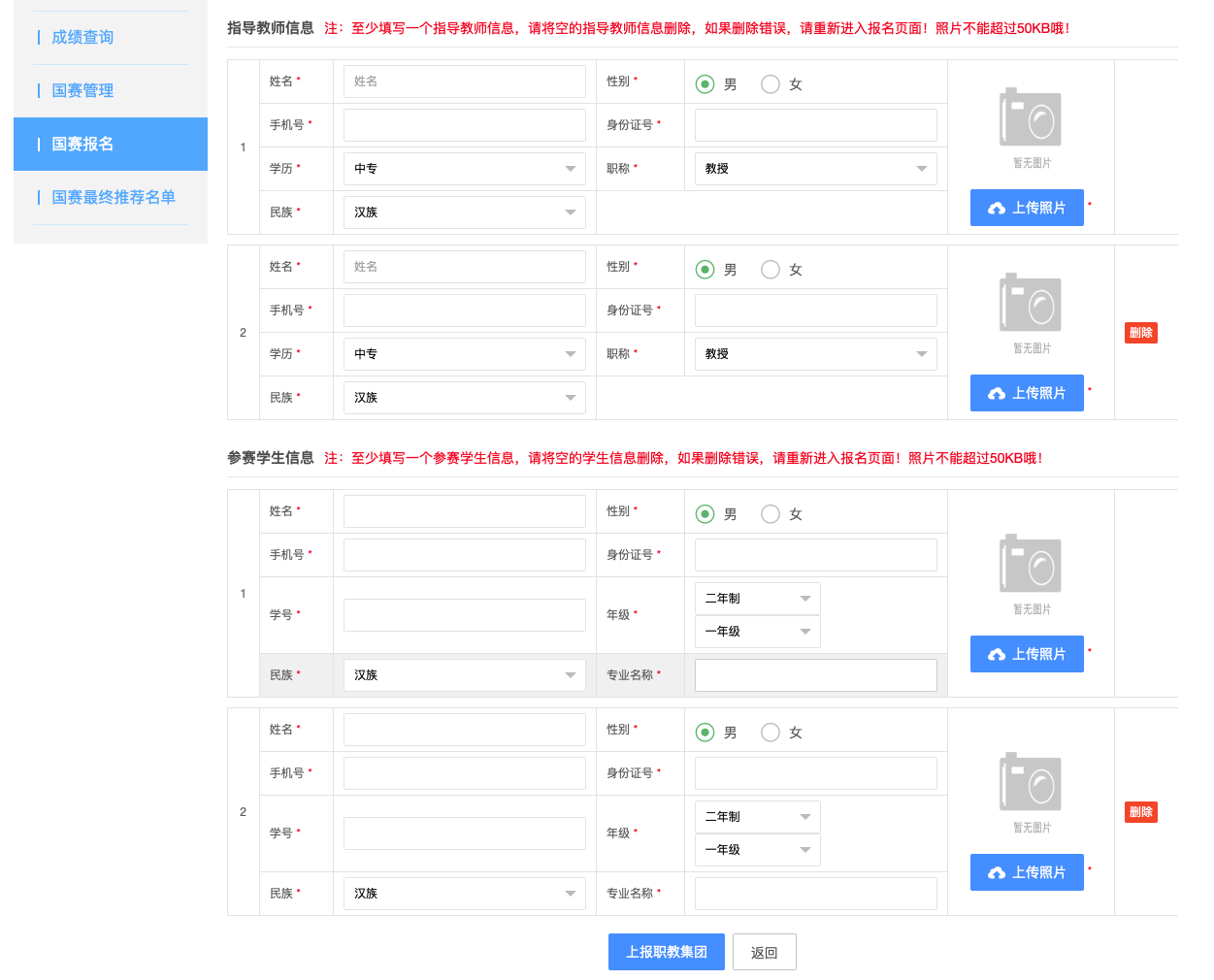 查看报名结果【参赛校】--【国赛报名】【报名结果】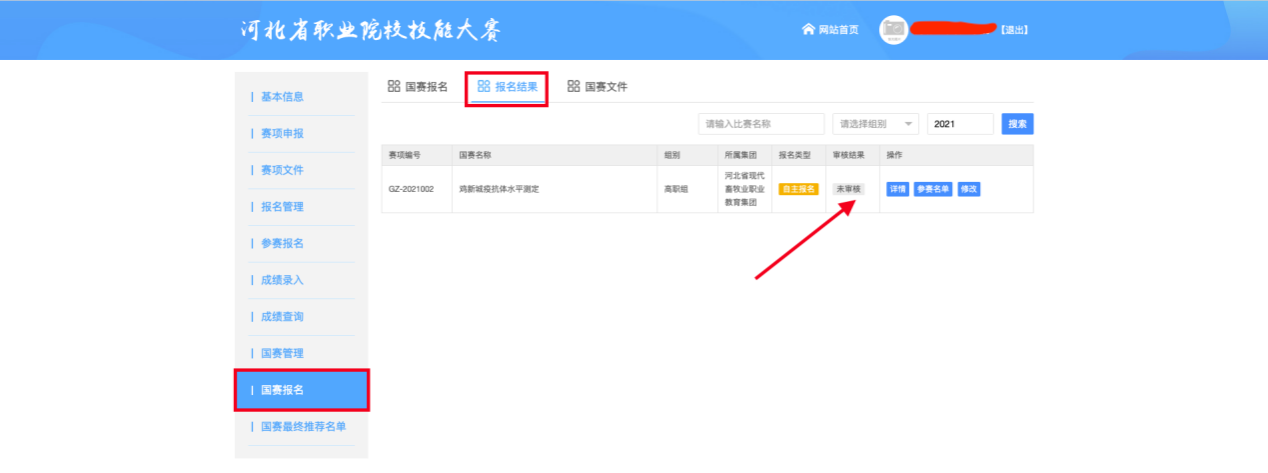 选拔名单审核【集团】--【国赛管理】【选拔名单】审核集训名单设置【集团】--【国赛管理】【选拔名单】【设为集训名额】确认集训名单【集团】--【国赛管理】【集训名单】确认参加国赛名额【集团】--【国赛管理】【集训名单】【集训名单】